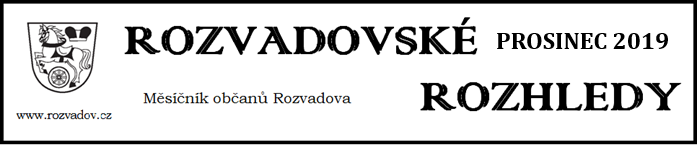 Oznámení o uzavření obecního úřaduOznamujeme občanům, že v době od 23.12.2019 do 6.1.2020 bude obecní úřad uzavřen.Dar pro hospicS  potěšením oznamuji občanům (těm, kteří se zúčastnili letošních přednášek v sálu OÚ, i těm ostatním), že díky vybranému vstupnému jsme mohli Hospici sv. Jiří předat částku 19.000,- Kč.Martin Ábel, místostarostaPoděkováníRád bych poděkoval prostřednictvím Rozhledů ženám z  keramického kroužku za organizaci   akce Rozsvícení vánočního stromu, dále spolku Revital za uspořádání Sletu andělů jakož i všech jeho dalších akcí v tomto roce. Děkuji i všem ostatním, kteří svůj volný čas věnují zajištění kulturních a sportovních akcí v obci, a věřím, že všichni společně budeme takto zdárně pokračovat i nadále v  nadcházejícím novém roce.PoděkováníDěkuji touto cestou rodině Vilimcových a paní Horové za poskytnuté sponzorské dary na akce, pořádané obcí.Martin Ábel, místostarostaUpřesněná pozvánkaJak jsme již psali, v pondělí 23.12.2019 se v  Nových Domcích u památníku Železné opony uskuteční slavnostní akt u příležitosti 30. výročí  otevření hranic, kde naši političtí zástupci se svými protějšky z německé strany symbolicky přestřihnou ostnatý drát bývalé Železné opony. Upozorňujeme, že v minulých Rozhledech byla mylně uvedena informace o zahájení tohoto aktu – slavnost začne již v 9:30 hodin!Zveme vás na:31.12.2019 se  o  půlnoci uskuteční tradiční silvestrovský ohňostroj v centru obce25.1.2020 proběhne v sále OÚ myslivecká zábava, pořádaná MS Tetřívek, s  bohatou tombolou, k tanci a poslechu zahrají Maťáci. Vstupenky můžete objednat na tel. č.  775 224 785 u M. Ábela22.1.2020 se v zasedací místnosti OÚ od 17:00 hod. koná další veřejné zasedání zastupitelstva obceZávěrem bych vám rád jménem svým, jménem  zastupitelů i zaměstnanců obce popřál příjemné a klidné prožití svátků vánočních a hodně zdraví a štěstí do nového roku 2020!Martin Ábel, místostarosta obce